МІНІСТЕРСТВО ОСВІТИ І НАУКИ УКРАЇНИ ДЕРЖАВНИЙ ВИЩИЙ НАВЧАЛЬНИЙ ЗАКЛАД «ПРИКАРПАТСЬКИЙ НАЦІОНАЛЬНИЙ УНІВЕРСИТЕТ ІМЕНІ ВАСИЛЯ СТЕФАНИКА» ПИЛИПЕНКО ІГОР ОЛЕКСандровичУДК 338.49 ОРГАНІЗАЦІЙНО-ЕКОНОМІЧНИЙ МЕХАНІЗМ ВІДТВОРЕННЯ ОСНОВНИХ ЗАСОБІВ ЛІФТОВОГО ГОСПОДАРСТВАСпеціальність 08.00.05 – розвиток продуктивних сил і регіональна економікаАВТОРЕФЕРАТдисертації на здобуття наукового ступенякандидата економічних наукІвано-Франківськ– 2021Дисертацією є рукопис. Робота виконана на кафедрі менеджменту і публічного адміністрування Харківського національного університету міського господарства імені О. М. Бекетова Міністерства освіти і науки УкраїниЗахист відбудеться «12» травня 2021 року о 10 годині на засіданні спеціалізованої вченої ради Д 20.051.12 ДВНЗ «Прикарпатський національний університет імені Василя Стефаника» Міністерства освіти і науки України за адресою: . Івано-Франківськ, вул. Шевченка, 57, ауд. 25.З дисертацією можна ознайомитися в бібліотеці ДВНЗ «Прикарпатський національний університет імені Василя Стефаника» Міністерства освіти і науки України за адресою: . Івано-Франківськ, вул. Шевченка, 79.Автореферат розісланий «10» квітня 2021 р.Вчений секретарспеціалізованої вченої ради					І. В. НикифорчинЗАГАЛЬНА ХАРАКТЕРИСТИКА РОБОТИАктуальність теми дисертації. Реформа децентралізації влади внесла суттєві зміни в економіку регіонів України. Місцеві органи влади, отримавши більше повноважень, зіткнулися з низкою проблем, які до цього вирішувались на центральному рівні. До таких проблем насамперед слід віднести організацію інфраструктурного забезпечення регіонів у цілому та місцевих громад, які розташовані на їх територіях, зокрема. Особливої уваги потребують громади міст, чия інфраструктура має більш розгалужений характер. Це пов’язано з багатоповерховим будівництвом, особливо у житловому секторі. Така умова вимагає постійної уваги до стану ліфтового господарства. Враховуючи те, що представники житлово-комунального господарства, чия діяльність спрямована на забезпечення безперебійного функціонування інфраструктури населених пунктів, характеризуються значним ступенем зносу основних засобів, проблема активізації їх оновлення стає все більш актуальною. Особливо це стосується процесів відтворення основних засобів ліфтового господарства, яке знаходиться сьогодні в кризовому стані. У 2013 році із загальної кількості ліфтів, які експлуатувалися в житловому фонді України, а це 94 101 од., відпрацювали установлений ДСТУ 22011-95 «Ліфти пасажирські і вантажні» нормативний термін безпечної експлуатації 25 років – 51,5 тис. од., або 54,2 %. А в 2019 році таких ліфтів стало майже 64 %. Очевидним є факт, що якщо не будуть прийняті невідкладні заходи для оновлення ліфтового парку, то на період 2022 року таких ліфтів може бути більш 70 %. Старіння ліфтів відбувається більшими темпами ніж їх оновлення. Безумовно, що в першу чергу це пов’язано з відсутністю достатніх фінансових ресурсів, але не менш важливим фактором є відсутність в у місцевих органів влади науково-обґрунтованої програми розвитку та відтворення основних засобів в цій сфері. Ситуація вимагає не тільки пошуку нових джерел фінансування відтворення, а також конкретних заходів з активізації діяльності всіх суб’єктів, які приймають участь в виробництві ліфтів, їх експлуатації, проведення ремонтів або модернізації. Це дозволить створити умови для зростання добробуту та підвищенні якості життя населення міст.Вивченню закономірностей регіонального розвитку присвятили свої праці такі вчені, як Н. Бєлікова, І. Благун, Л. Дмитришин, М. Кизим, О. Козирєва, О. Красноносова, І. Сторонянська, С. Шульц та багато інших. Питання відтворення основних засобів у промисловому секторі регіональної економіки розглянуто у наукових працях таких вчених, як О. Амоша, І. Булєєв, М. Герасимчук, М. Чумаченко та інші.Питанням розвитку регіональної інфраструктури взагалі та житлово-комунального господарства зокрема присвячені роботи вітчизняних науковців Н. Богдан, О. Димченко, Г. Лещук, Л. Оболенцевої, І. Писаревського та інших.Проте, нагальні питання щодо формування, розвитку та управління об’єктами регіональної інфраструктури загалом та міських громад зокрема потребують більшої уваги з боку науковців. Відтворення основних засобів в ліфтовому господарстві міст потребує докладного вивчення, оскільки має безпосереднє відношення до убезпечення життя населення.Реформа децентралізації влади передбачає передачу фінансових ресурсів територіальним громадам, яким окрім грошових засобів передають і додаткову відповідальність. В цих умовах держава вже не буде фінансувати проведення капітального ремонту, модернізацію або заміну ліфтів. Це обов’язок власників ліфтів і органів місцевого самоврядування. Тому необхідно мати методичні рекомендації щодо порядку використання власних коштів, коштів органів місцевого самоврядування, субсидій, субвенцій, кредитів для відтворення основних засобів ліфтового господарства. Значення і актуальність перелічених питань обумовили вибір теми та постановку мети дисертаційної роботи.Зв’язок роботи з науковими програмами, планами, темами. Обраний у дисертації напрямок досліджень відповідає тематичній спрямованості наукових розробок в рамках науково-дослідних робіт, що проводилися кафедрою менеджменту і адміністрування Харківського національного університету міського господарства імені О. М. Бекетова за госпдоговірною темою № 2792/15 «Організаційно-економічний механізм удосконалення діяльності ліфтового господарства в великих містах (на прикладі міста Харкова)» (2015-2016 рр.), укладеного з ТОВ «Ліфтреммонтаж», де автором визначені основні напрямки відтворення ліфтового господарства міста Харкова, в межах виконання теми «Регулювання соціально-економічного розвитку міського комплексу. Теорія, методологія, практика» (ДР № 0113U000575, 2013-2016 рр.) здобувачем обґрунтовано систему управління технічним станом основних засобів ліфтового господарства.Мета і завдання дисертаційного дослідження. Метою дисертаційної роботи є розробка теоретико-методичних положень та обґрунтування практичних рекомендацій щодо формування організаційно-економічного механізму розвитку ліфтового господарства в інфраструктурі регіонів України.Для досягнення поставленої мети у роботі поставлено та вирішено такі завдання:- розкрити економічну сутність процесу відтворення ліфтового господарства та дослідити фактори, які на нього впливають;- удосконалити організаційну систему управління технічним станом ліфтового господарства регіону;- обґрунтувати організацію фінансового забезпечення процесу відтворення основних засобів ліфтового господарства регіону;- провести оцінювання якості послуг, які надаються мешканцям житлових будинків ліфтовими організаціями в містах України;- розробити організаційно-економічний механізм відтворення основних засобів ліфтового господарства як складової інфраструктурного забезпечення регіону.Об'єкт дослідження – процес розвитку ліфтового господарства в регіонах України.Предмет дослідження – організаційно-економічні аспекти, методичне та практичне забезпечення розвитку ліфтового господарства в регіонах України.Методи дослідження. Проведене в дисертації дослідження стану розвитку ліфтового господарства та розробка заходів щодо його удосконалення зумовлено необхідністю застосування наступних загально наукових та спеціалізованих методів: систематизації - для узагальнення наукових підходів щодо розробки організаційно – економічного механізму відтворення основних засобів ліфтового господарства як складової інфраструктурного забезпечення регіону; системного аналізу - для обґрунтування висновків дослідження; експертних оцінок - для визначення якості послуг, які надаються мешканцям житлових будинків ліфтовими організаціями; абстракції та аналогії - для виявлення особливостей функціонування ліфтового господарства в інфраструктурі міських громад; прогнозування - для розрахунку витрат на обслуговування ліфтів; симплекс метод - при розробці моделей підвищення ефективності проведення технічного обслуговування ліфтів; методи математичної статистики - для прогнозування показників функціонування ліфтів.Інформаційну базу дисертації складають законодавчі та нормативно-правові акти Верховної Ради України, Кабінету Міністрів України, дані Державної служби статистики України, Міністерства регіонального розвитку, будівництва та житлово-комунального господарства, статистична звітність підприємств житлово-комунального господарства, а також науково-методичні публікації, матеріали періодичних видань, електронні ресурси мережі Інтернет.В результаті проведеного дисертаційного дослідження отримано низку наукових результатів різного ступеня наукової новизни. Новизна одержаних результатів полягає в удосконаленні теоретико-методичного забезпечення формування організаційно-економічного механізму розвитку ліфтового господарства в інфраструктурі регіонів України:удосконалено:- теоретико-методичний підхід до формування організаційно-економічного механізму відтворення основних засобів ліфтового господарства, який, на відміну від існуючого, включає організаційну, нормативно-правову, інформаційну, економічну та інституційну складові, що дає змогу безпечної експлуатації підйомних механізмів, які відпрацювали нормативний термін, шляхом створення інформаційної бази обліку їх технічного стану в містах України, запровадження системи планового оновлення та модернізації ліфтів;- методичний підхід до оцінювання якості послуг ліфтового господарства, який містить у підґрунті інструментарій експертних оцінок та дає змогу погодити інтереси населення та представників ліфтових організацій;- організаційний підхід до фінансового забезпечення процесу відтворення основних засобів ліфтового господарства регіону, який, на відміну від інших, передбачає оптимізацію грошових коштів всіх учасників ринку послуг (населення, кредитних установ, місцевих бюджетів) та дає змогу підвищення рівня працездатності, відновлення технічного ресурсу та оновлення основних засобів на всіх етапах життєвого циклу ліфтів;отримали подальший розвиток:- теоретичне обґрунтування економічної сутності, змісту і ролі процесу відтворення основних засобів в ліфтовому господарстві, яке, на відміну від інших, враховує безаварійне функціонування ліфтів і якість наданих послуг для населення;- організаційна система управління технічним станом ліфтового господарства регіону, яка забезпечує підвищення рівня працездатності, відновлення технічного ресурсу та оновлення основних засобів на всіх етапах життєвого циклу ліфтів.Практичне значення одержаних результатів дослідження. Полягає в теоретичних висновках, доведених до практичного застосування щодо організаційного та фінансового забезпечення процесу відтворення основних засобів підприємств ліфтового господарства.Наукові результати дисертаційної роботи використані: Департаментом житлово – комунального господарства та розвитку інфраструктури Харківської обласної державної адміністрації (довідка про впровадження №02-17/169 від 27.01.20 року) впроваджено методичні рекомендації щодо розробки заходів з удосконалення фінансового забезпечення процесу відтворення основних засобів підприємств ліфтового господарства. Управлінням Держпраці у Полтавській області (довідка про впровадження №01-12/4491 від 18.06.20р.) використано методичне забезпечення розробки комплексних проектів планів перевірок підприємств ліфтового господарства. Лубенським комунальним житлово-експлуатаційним управлінням (акт № 04.20/12 від 15.04.20 р.) впроваджено у діяльність сформовані заходи щодо удосконалення економічних підходів в управлінні ліфтовим підприємством.Окремі теоретичні та методичні положення використовуються в навчальному процесі Харківського національного університету міського господарства імені О. М. Бекетова при викладанні навчальних дисциплін: «Системи життєзабезпечення міст», «Інноваційно – інвестиційна діяльність підприємств ліфтового господарства» (акт №б/н від 21.04.20р.).Особистий внесок здобувача. Дисертація є самостійним науковим дослідженням. В роботах, які опубліковані в співавторстві використані тільки ті положення, що є результатом особистого дослідження здобувача. Особистий внесок розкрито у списку публікацій за темою дисертації.Апробація результатів роботи. Основні результати дослідження, висновки і рекомендації, що викладені в дисертаційній роботі, доповідалися на міжнародних науково-практичних конференціях: Міжнародній науково-технічній конференції «Проблеми та перспективи розвитку технічних засобів транспорту та систем автоматизації» (м. Харків, 2014 р.); Міжнародній науково-практичній інтернет-конференції «Інноваційний потенціал сучасної економічної науки» (м. Тернопіль, 2017 р.); Міжнародній науково-практичній інтернет-конференції економічного спрямування (м. Тернопіль, 2018 р.); 10th International scientific and practical conference «Dynamics of the world science development» (Vancouver, Canada, 2020).Публікації основних положень дисертаційної роботи представлені у 14 наукових працях. Загальний обсяг публікацій, що належать автору, становить 6,1 ум.-друк. арк., серед них: 1 розділ у колективній монографії (особисто автору належить 0,6 ум.-друк. арк.), науковий звіт у вигляді монографії (особисто автору належить 0,6 ум.-друк. арк.), 6 статей у наукових фахових виданнях України, 1 стаття у періодичному фаховому виданні Чехії; 1 стаття у періодичному виданні України та 4 публікації у матеріалах конференцій. Структура та обсяг дисертації. Дисертація складається зі вступу, трьох розділів,  висновків, додатків, списку використаних джерел. Обсяг основного тексту дисертації складає 175 сторінок, Робота містить 13 рисунків, 18 таблиць. Список використаних джерел налічує 217 найменувань. ОСНОВНИЙ ЗМІСТ РОБОТИУ вступі подано загальну характеристику роботи, обґрунтовано актуальність теми дослідження, сформульовано мету та завдання, визначено об’єкт, предмет і методи дослідження, розкрито зв’язок роботи із науковими програмами, планами та визначено наукову новизну і практичне значення отриманих результатів, представлені дані щодо апробації.У першому розділі «Особливості і теоретико – методичні положення розвитку ліфтового господарства» розглянуті теоретичні положення відтворення основних засобів та визначені основні поняття, які пов’язані з цим процесом.Реформа децентралізації влади внесла суттєві зміни в економіку регіонів України. Місцеві органи влади, отримавши більше повноважень, зіткнулися з низкою проблем, які до цього вирішувались на центральному рівні. Реформа децентралізації влади передбачає передачу фінансових ресурсів територіальним громадам, яким окрім грошових засобів передають і додаткову відповідальність. В цих умовах держава вже не буде фінансувати проведення капітального ремонту, модернізацію або заміну ліфтів. Це обов’язок власників ліфтів і органів місцевого самоврядування.В ліфтовому господарстві майже 70 останніх років амортизація не використовується. Держава, як власник ліфтів, виділяла для їх відтворення необхідні кошти. Зі зміною власника, мешканці житлових будинків повинні фінансувати процес відтворення ліфтів, склад учасників цього ринку представлено на рис. 1. Але, враховуючи фінансовий стан більшості населення України, це проблематично. Потрібен новий фінансовий механізм залучення фінансових коштів для відтворення основних засобів ліфтового господарства.Рис. 1. Учасники (суб’єкти) регіонального ринку послуг ліфтового господарстваВизначена необхідність розгляду особливостей функціонування основних засобів ліфтового господарства, які необхідно буде використовувати при розробці організаційно-економічного механізму відтворення основних засобів ліфтового господарства. Продемонстрована недосконалість управління ліфтовим господарством в Україні в цілому і по окремих містах. З початку нового тисячоліття в Україні можна спостерігати таку ситуацію: ліфтове господарство стало нерегульованим, не сформульована науково-обґрунтована цінова та тарифна політика на послуги з експлуатації і ремонту ліфтів, зруйнована система підготовки кадрів, мають місце факти неякісного проведення технічного обслуговування ліфтів. Протягом останніх 10 років всі планові завдання відтворення основних засобів ліфтового господарства не виконувались. Про це свідчить інформація про стан ліфтового господарства житлового ринку за період 2013-2019рр. Так, якщо в 2013році (табл.1) фактично було відремонтовано 7672 одиниць ліфтів, 63,3% від тих, які мали потребу в проведенні ремонту, то в 2019 році - 2750 одиниць або 35,2%.Таблиця 1Інформація про стан ліфтового господарства житлового фонду регіонів УкраїниМодернізація була проведена відповідно у 2013 році – 1234 одиниці, у 2019 році – 391 одиниця (6,9% від плану).У 2019 році потреба в заміні становила 7182 одиниці, а фактично було замінено 570 одиниць. Із 204 населених пунктів України, де в багатоповерхових будинках встановлені ліфти, була проведена заміна їх тільки в 14 містах, це міста: Луцьк - 1, Ковель - 1, Маріуполь - 3, Новгород-Волинськ - 53, Бровари - 3, Бориспіль - 2, Львів – 472, Чорноморськ – 2, Скадовськ – 4, Харків – 3, Дергачі – 2, Київ – 50, Київська область – 14, Кривий Ріг – 38.Приведені показники характеризують відношення до процесу відтворення ліфтів, як органів місцевого самоврядування, так і власників ліфтів – мешканців житлових будинків. У другому розділі «Аналіз ефективності функціонування ліфтового господарства» здійснено обстеження стану, проблем і тенденцій розвитку ліфтового господарства; досліджена якість послуг, які надаються мешканцям житлових будинків ліфтовими організаціями, а також проаналізовано нормативний термін безпечної експлуатації ліфтів.За даними порталу «Україна комунальна» станом на 01.01.2013 в Україні нараховувалося більше 29 671 будинків, обладнаних ліфтами в кількості 94,1 тис. одиниць, з яких 51,08 тис. (53,54 %) експлуатувалися більше 25 років.А вже на 01.07.2019 року в Україні (без врахування міст Донецьк, Луганськ та АР Крим) нараховувалось 87,93 тис. одиниць, з яких 56,965 тис. одиниць (64,67 %) відпрацювали нормативний термін безпечної експлуатації (рис.2). 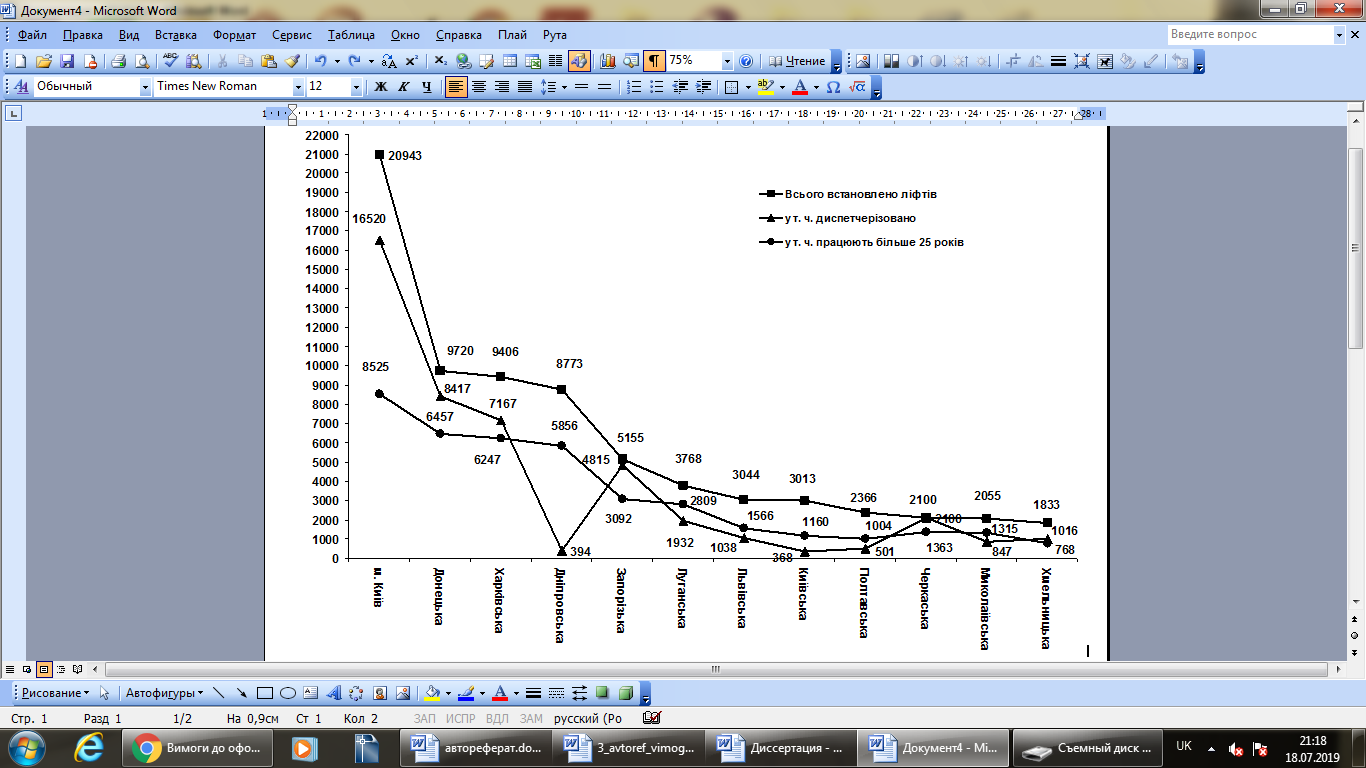 Рис. 2. Характеристика ліфтового господарства України станом на 01.07.2019 рокуПрактично в кожному регіоні зафіксовані випадки вимушеної зупинки ліфтів. Сьогодні згідно того ж інформаційного джерела не працює зовсім майже 1,202 тис. ліфтів, а це означає, що приблизно 2 млн. українців позбавлені можливості користуватися послугою ліфта. Не краще склалася ситуація з проведенням капітального ремонту, модернізацією та заміною ліфтів.Таким чином, можна стверджувати, що ліфтова галузь в Україні знаходиться в глибокій кризі, з кожним роком збільшується кількість ліфтів, які потребують проведення капітального ремонту, модернізації або заміни, табл. 2. Але необхідних коштів для цього не вистачає. Це потребує розробки та реалізації відповідних першочергових заходів фінансового забезпечення відтворення основних засобів ліфтового господарства за участю всіх суб’єктів ринку послуг ліфтового господарства.Таблиця 2Стан фінансування капітального ремонту та модернізації ліфтів по областях України, станом на 01.07.2019р.Відповідно до міжнародних та державних стандартів ліфтове господарство повинно забезпечувати відповідну якість послуг. Якість послуг ліфтів, на відміну від інших видів транспорту, зокрема, залізничного, автомобільного, міського електротранспорту та інших не обумовлено конкретно. Тому вважаємо доцільним використовувати нормативи ISO та особливості експлуатації ліфтів, встановити показники для оцінки якості обслуговування в ліфтах, як з точки зору їх власників (сьогодні це мешканці житлових будинків), так і з точки зору підприємств, які обслуговують ліфти, проводять капітальний ремонт, модернізацію. На основі аналізу нормативів якості запропоновані критерії якості цих послуг, які враховують думку мешканців житлових будинків, і думку спеціалістів ліфтових організацій.Загальний показник визначається як складова окремих показників першої і другої групи. Пропонується для цього використати експертний метод. В містах Харків, Чернігів і Полтава було проведено анкетування, результати якого дозволили встановити якість послуг, які надаються мешканцям житлових будинків.Потребує визнання і проблема подовження безпечного строку експлуатації ліфтів. Відповідно до ДСТУ 22011-25 «Ліфти пасажирські та вантажні», який був введений в Україні з 01.01.1997 року безпечний строк експлуатації становить 25 років. Після прийняття цього ДСТУ пройшло 35 років. Існує потреба щодо заміни таких ліфтів. Замінити всі такі ліфти одночасно і за короткий термін неможливо. Тому проблема потребує розробки та реалізації відповідного механізму в якому поетапно з використанням фінансових можливостей всіх учасників ринку послуг ліфтового господарства було б визначено кількість ліфтів у населеному пункті, потреба у  капітальному ремонті, модернізації або заміні. Все це дозволить продовжити строк безпечної експлуатації ліфтів, які вже відпрацювали 25 і більше років.Проведене дослідження існуючих нормативних документів, стандартів також свідчить, що, наприклад, згідно з регламентом галузевого стандарту України, «Норми витрат запчастин і матеріалів на проведення технічного обслуговування та ремонту ліфтів» (1988 рік) після перших 15 років експлуатації планово повинно бути замінено більше ніж 80 % всіх найважливіших деталей і вузлів ліфта. Практично ліфт після цього може працювати по ресурсу складових, які будуть замінені, ще 15 років.А якщо провести повну модернізацію то ліфт може працювати ще 25 років, за умови, що кожні 3 роки буде проводитись експертне обстеження. Існуючий підхід до безпечної експлуатації ліфтів тільки по шести позиціям (поверхам) був більше діючого строку на 0,5 року, а по шести позиціям – менше 25 років (24,5). Доведено, що не слід збільшувати нормативний термін, потрібно розробити та реалізувати заходи, які дозволять ліфтам, які відпрацювати 25 років, подовжити їх термін безпечної експлуатації. На нашу думку, для цього необхідно більш ефективно використовувати модернізацію ліфтів і не тільки після 25 років їх функціонування. Доцільним є термін у 15 років. Це дозволить, враховуючи темпи розвитку технічного прогресу в світі, наблизити «торішній» ліфт до «сучасного».У третьому розділі «Формування організаційно-економічного механізму розвитку ліфтового господарства» визначено і здійснено розробку організаційно-економічного механізму відтворення основних засобів ліфтового господарства. Доведено, що розвиток ліфтового господарства необхідно розглядати не тільки з точки зору фінансового забезпечення цього процесу. Необхідно розуміти, що механізм розвитку ліфтового господарства потребує перш за все рішення організаційних, економічних, нормативно-правових, інформаційних і інституціональних питань (рис. 3). Найважливіші з них це: створення інформаційної системи для систематичного моніторингу технічного стану ліфтів і якості послуг, які надаються мешканцям житлових будинків ліфтовими організаціями; об’єднання власників ліфтів в «Управлінській компанії», або асоціацію і формування соціально-економічної програми розвитку ліфтового господарства в кожному місті; формування поточних і перспективних планів відтворення основних засобів ліфтового господарства; координацію діяльності ліфтових організацій, власників ліфтів, і органів місцевого самоврядування з ціллю ефективного використання фінансових ресурсів; створення ефективної системи кредитування; залучення власників ліфтів до проблеми працездатності ліфтів; оптимізація і розподіл бюджетних коштів в залежності від технічного стану ліфтів в містах тощо.Першим кроком в реалізації цього механізму є збір інформації про технічний стан ліфтів в містах України і на основні її аналізу необхідно встановити перелік і кількість ліфтів:І група  які потребують негайної заміни на нові;ІІ група  які по своєму технічному стану потребують проведення капітального ремонту або модернізації;ІІІ група  які потребують планового ремонту згідно з регламентом технічного обслуговування ліфтів;IV група  всі інші ліфти, які повинні якісно обслуговуватися або ремонтуватися для їх безпечного функціонування до 25 років.Другим кроком слід встановити необхідний обсяг фінансових коштів для вирішення всіх поставлених задач і на основі конкретних пропозицій місцевих органів влади, можливості використання державних субвенцій, кредитних коштів і власних коштів мешканців житлових будинків розробити стратегічний план відтворення ліфтів в кожному місті на 2-3 роки і поточні (річні) плани.Безумовно на цьому етапі необхідно також визначити стандарти вартості проведення капітального ремонту, модернізації, або заміни ліфтів, сформувати заявки на комплектуючі вузли і деталі, дбало оптимізувати розподіл фінансових ресурсів з різних джерел фінансування.Важливим кроком в реалізації цього механізму є також вирішення таких питань:  визначення організацій, які будуть розробляти нормативно-методичні рекомендації;  підготовка спеціалістів для ліфтової галузі;  координація діяльності приватних організацій щодо виготовлення запчастин або вузлів для ремонтних робіт.На сьогоднішній день одним із основних джерел фінансування процесу відтворення основних засобів ліфтового господарства повинне стати кредитування. Особливо це є актуальним для об’єднань співвласників багатоповерхових будинків (ОСББ).Пропонована підтримка системи кредитування об’єднань власників житла необхідна в першу чергу для того, щоб надати можливість банкам з власного досвіду роботи з об’єднаннями оцінити ризики таких кредитів і отримати необхідний досвід для масового поширення нового кредитного продукту пов’язаного з наданням кредитів для проведення капітального ремонту як будинків, так і ремонту та заміни ліфтів. При цьому, участь об’єднань ліфтових компаній у реалізації інвестиційних проектів повинна зводитися не тільки до надання довгострокових безвідсоткових позик, а й включати здійснення лізингових операцій: видачу гарантій, участь в статутних капіталах господарських товариств тощо.Здійснення фінансування інвестиційних проектів по заміні ліфтового обладнання може стати можливим при відповідності наступним критеріям: розмір інвестування повинен становити не більше 50 % вартості проекту; термін інвестування не може перевищувати 5-10 років і має погашатися щомісяця рівними частинами (рис. 4).Рис. 4. Приклад схеми залучення інвестицій в оновлення ліфтового парку будинків Для залучення такої схеми інвестування, власники будинків на загальних зборах приймають рішення про співфінансування робіт по заміні ліфтового обладнання в розмірі, наприклад, 50 % протягом п’яти років за рахунок інвестиційного кредиту.Уповноважений банк під гарантію об’єднання ліфтових компаній (підприємств) або об’єднань ОСББ укладає з керуючою організацією (ОСББ, ЖЕК, ЖБК) договір на надання кредиту за умови погашення його рівними частинами протягом п’яти років.Наступним кроком керуюча організація укладає договір на поставку та монтаж ліфтового обладнання з підрядною організацією. По закінченню робіт, керуюча організація розраховується з підрядною організацією за виконання роботи та поставляє обладнання за рахунок коштів місцевого бюджету (наприклад 50 %), або коштів власників будинку і наданого кредиту. На підставі рішення загальних зборів мешканців, керуюча організація нараховує власникам будинку щомісячні платежі пропорційно площі квартири, для погашення тіла кредиту протягом 5 років рівними частинами щомісяця (табл. 3). Проведені дослідження залучення інвестицій в об’єднання ліфтових компаній дозволить отримати соціально-економічний ефект, а саме: встановити сучасне ліфтове обладнання, а потім отримувати від власників ліфтів оплату за фактичне використання нового обладнання; значно прискорити темпи заміни зношеного ліфтового обладнання без додаткового навантаження на державні та муніципальні бюджети; забезпечити поступове залучення власників у вирішення питань капітального ремонту багатоквартирних будинків і ліфтового обладнання; знизити експлуатаційні витрати мешканців внаслідок встановлення сучасного енергоефективного ліфтового обладнання тощо.Таблиця 3Приблизні розміри платежів власників багатоповерхового будинкуна заміну і монтаж нового ліфтового обладнанняЗ появою нових власників житлових будинків (в тому числі і ліфтів) виконання капітального ремонту, або модернізації ліфтів вже не є обов’язком Держави. Але власник ліфтів сьогодні не в змозі виконувати ці роботи за власний рахунок. Тому необхідно розглядати можливість використання для відтворення основних засобів ліфтового господарства не тільки кредити, але і амортизаційні нарахування.Саме використання прискореної амортизації доцільне для відтворення основних засобів ліфтового господарства. Але треба розуміти, що станом на 01.01.2019 р. майже 65 % ліфтів вже відпрацювали нормативний термін безпечної експлуатації і згідно з діючим законодавством для таких ліфтів нарахування амортизації неможливе. Мова йде про 20-30 тис. ліфтів які ще не відпрацювали такий термін.В роботі запропоновано управління технічним станом основних засобів ліфтового господарства (КУТС ОЗЛГ) з урахуванням життєвого циклу ліфтів, яка узагальнює технічно-економічні заходи з надійності на всіх етапах життєвого циклу ліфтів. За нормативними даними, основні електричні машини, апарати, агрегати й деталі ліфтів мають визначений технічний ресурс. Можна виділити окремі групи елементів, що підлягають заміни через 10, 15 і 20 років, що дозволяє систематизувати рішення щодо подальшого використання основних засобів ліфтового господарства, рис. 5.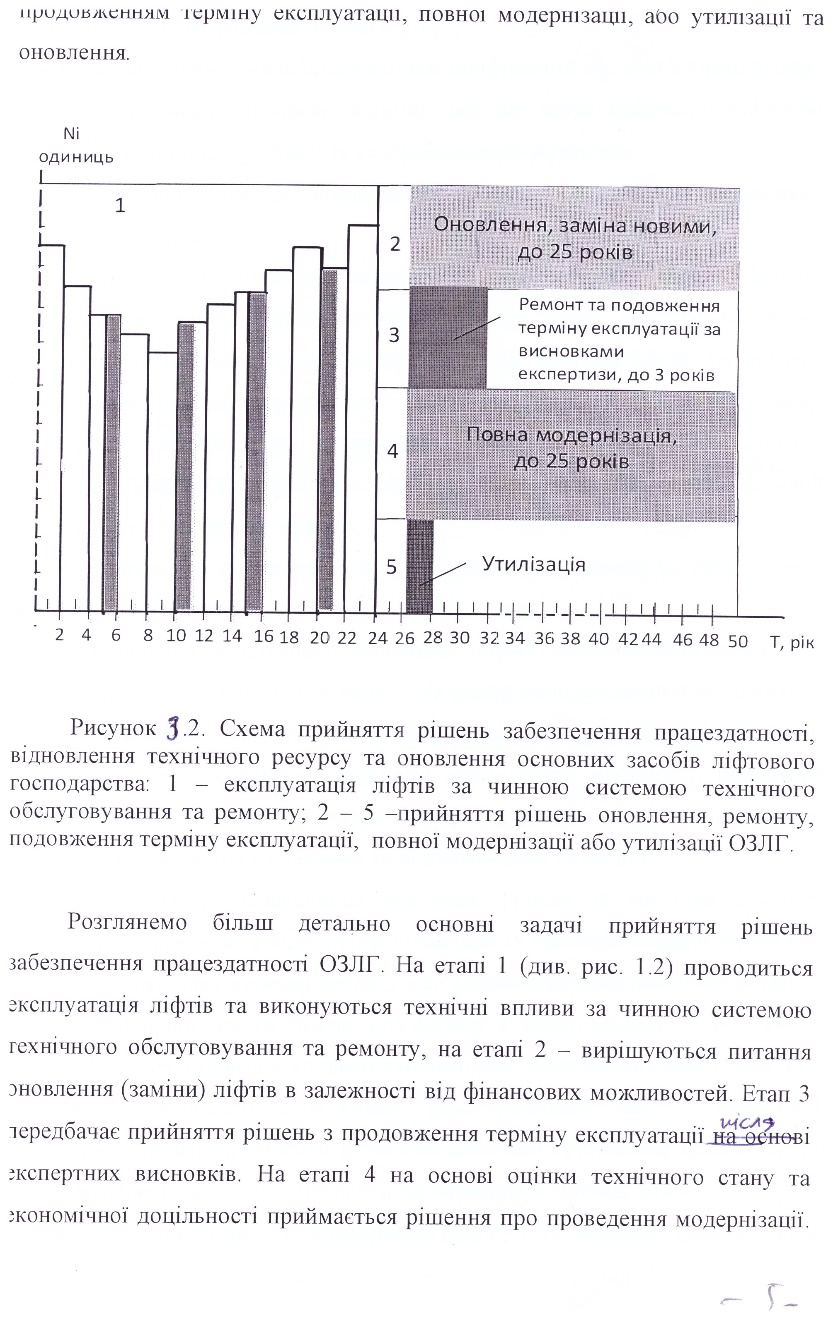 1 – експлуатація ліфтів за чинною системою технічного обслуговування та ремонту; 2 – 5 – прийняття рішень оновлення, ремонту, подовження терміну експлуатації, 
повної модернізації або утилізації ОЗЛГРис. 5 Схема прийняття рішень забезпечення працездатності, відновлення технічного ресурсу та оновлення основних засобів ліфтового господарства.Якщо розглянути періоди виконання відповідних робіт, то практично після 20 років більшість вузлів заміняються повторно. Тому через 20 років функціонування ліфтів можна вирішувати питання проведення ремонту, повної модернізації або утилізації та оновлення.Модернізація дозволяє знизити витрати на 25-30%, значно скоротити строки проведення відтворення ліфтів і подовжити строк безпечної експлуатації модернізованих ліфтів до 25 років.Прийняття рішення про необхідність модернізації основних засобів ліфтового господарства рекомендується проводити з урахуванням двох основних критеріїв:КДЯ – доцільності якості - ступінь підвищення якості, комфорту обслуговування та ефективності використання ОЗЛГ;КДЕ - економічної доцільності, яка відображає різницю вартості надання послуг мешканцям житлових будинків базовими і  модернізованими ОЗЛГ.Проведені розрахунки економічної ефективності з урахуванням всіх допоміжних витрат на науково-дослідні розробки, конструкторські роботи, вартість експертизи, витрати на допоміжне технологічне оснащення виробництва для випуску модернізованих ОЗЛГ, монтаж і демонтаж ліфтів дозволить прийняти виважене рішення щодо модернізації. По розрахункам, в середньому на 1 ліфт економія коштів складатиме 183,02 тис.грн.ВИСНОВКИ1. В роботі доведено, що процеси відтворення доцільно розглядати через реалізацію регіональними системами своїх основних функцій: споживання та виробництво. Функції виробництва в економічній системі є одночасно функцією відтворення. В залежності від кількісного та якісного перетворення ресурсів в кінцевий продукт виробництво може розглядатися як процес простого чи розширеного відтворення.В ліфтовому господарстві процес відтворення основних засобів, це: багатостадійний постійно обновлюваний процес своєчасної заміни окремих вузлів і деталей для забезпечення безперервного і безпечного їх функціонування з метою надання якісних послуг населенню.2. Вивчення досвіду експлуатації ліфтів в по ряду країн світу створило наукове підґрунтя розробки організаційного підходу до фінансового забезпечення процесу відтворення основних засобів ліфтового господарства регіону, який передбачає оптимізацію грошових коштів всіх учасників ринку послуг (населення, кредитних установ, місцевих бюджетів) та дає змогу підвищення рівня працездатності, відновлення технічного ресурсу та оновлення основних засобів на всіх етапах життєвого циклу ліфтів.Вагомим джерелом фінансування процесу відтворення основних засобів ліфтового господарства повинно стати використання кредитних ресурсів, в першу чергу державних та коштів органів місцевого самоврядування. В роботі запропонований механізм надання кредитів мешканцям житлових будинків, які вже створили об’єднання співвласників багатоповерхових будинків (ОСББ).Ефективне використання коштів для відтворення основних засобів ліфтового господарства може стати модернізація ліфтів яка дозволяє знизити витрати коштів на 20-25% в порівнянні з їх заміною та в короткі строки наблизити «старий» ліфт до «сучасного».3. Проведений аналіз стану, руху, якості і ефективності функціонування ліфтів дозволив встановити, що ліфтове господарство в Україні сьогодні знаходиться в глибокій кризі. Основними причинами є не тільки відсутність фінансових коштів, але і багато інших організаційних, економічних, юридичних причин. Запропонована організаційна система управління технічним станом ліфтового господарства регіону забезпечує підвищення рівня працездатності, відновлення технічного ресурсу та оновлення основних засобів, її практичне впровадження дозволить подовжити життєвий цикл безаварійного функціонування підйомних механізмів у ліфтовому господарстві регіону.4. Використовуючи нормативи якості ISO в дисертаційній роботі запропонована методика оцінки якості послуг, які надаються мешканцям житлових будинків ліфтовими організаціями. Загальний показник якості цих послуг визначається як складова окремих показників як з точки зору користувача ліфтів, так і з точки зору спеціалістів організацій ліфтового господарства.5. Згідно з ДСТУ 22011-95 «Ліфти пасажирські і вантажні» нормативний термін безпечної експлуатації 25 років. Сьогодні в житлових будинках України 64,7% ліфтів вже відпрацювали цей термін. В результаті аналізу нормативного терміну безпечної експлуатації ліфтів можна стверджувати, що цей термін є обґрунтованим як теоретично, так і підтверджений на практиці. Безумовно, з часом з’являються нові матеріали, деталі і вузли ліфтів, які можуть працювати значно більше ніж встановлено в цьому Стандарті. Але це за умови виконання робіт відповідно до затвердженого регламенту технічного обслуговування і ремонту ліфтів.Враховуючи технічний стан ліфтового господарства в роботі розроблено теоретико-методичний підхід до формування організаційно-економічного механізму відтворення його основних засобів. Пропонується формування організаційної, нормативно-правової, інформаційної, економічної та інституційної складових цього механізму. Це створить умови для безпечної експлуатації підйомних механізмів, які відпрацювали нормативний термін, шляхом створення інформаційної бази обліку їх технічного стану в регіонах України. Запропоновано також запровадження системи планового оновлення та модернізації основних засобів ліфтового господарства.список опублікованих праць за темою дисертаціїМонографії1. Пилипенко І. О. Проблеми і тенденції розвитку ліфтового господарства // Економічна оцінка передумов, ресурсів та практики розвитку соціально-економічних систем : кол. монографія / за ред. М. М. Новікової. Харків : Харківський національний університет міського господарства імені О. М. Бекетова, 2014. С. 133-151. Особистий внесок: обґрунтовано систему управління технічним станом основних засобів ліфтового господарства.2. Карлова О., Кайлюк Є., Пилипенко І. Соціально-економічний розвиток територій: формування інвестиційної привабливості : кол. монографія / Харків : Друкарня «Мадрид», 2016. 182 с. Особистий внесок: запропоновано порядок фінансового забезпечення процесу відтворення основних засобів ліфтового господарства регіонуСтатті в наукових фахових виданнях України3. Пилипенко І. О. Організація та управління ліфтовим господарством України. Вісник Одеського національного університету. Серія: Економіка. 2013. Том 18. Вип. 4/5.  С. 42-44.4. Пилипенко І. О., Кайлюк Є. М. Схеми інвестування в модернізацію ліфтового парку міст України. Кримський економічний вісник. 2013. Вип. 6(07). Ч. ІІ С. 91-93.Особистий внесок: запропоновано фінансове забезпечення процесу модернізації ліфтового господарства регіону.5. Пилипенко І. О., Кайлюк Є. М. Перспективні напрямки розвитку ліфтового господарства. Комунальне господарство міст. 2012. Вип. 104. Економічні науки. С. 87-93.Особистий внесок: визначено основні проблеми розвитку ліфтового господарства у регіонах України.6. Pylypenko І. State of lifting mechanisms in Ukraine and urgent measures for its reppopuction. Комунальне господарство міст. 2016. Вип. 131. Економічні науки. С.37-39.7. Пилипенко І. О. Основні організаційні заходи відтворення основних засобів підприємств ліфтового господарства. Комунальне господарство міст. 2019. Вип. 142. Економічні науки. С. 47-52. 8. Пилипенко І. О., Кайлюк Є. М. Критерії оцінки якості послуг, які надаються ліфтовими організаціями мешканцям житлових будинків. Економічний дискурс, 2019. Вип. 2. С. 78-84.Особистий внесок: проведено опитування та експертну оцінку якості послуг ліфтового господарства у житлових будинках по регіонах України.Стаття у закордонному періодичному фаховому виданні9. Pylypenko І. Assessment of the operation safety level of elevators fixed means. Sciences of Europe. Praha, Czech Republic. 2021. Nr. 65. Vol. 2. Р. 31–36. URL: https://www.europe-science.com/wp-content/uploads/2021/03/VOL-2-No-65-2021.pdfПраці апробаційного характеру10. Пилипенко І. О., Кайлюк Є. М. Актуальні проблеми ліфтового господарства України. Матеріали міжнародної конференції // Проблеми та перспективи розвитку технічних засобів транспорту та систем автоматизації. Харків : Харківський національний університет міського господарства імені О.М. Бекетова, 2014. – С. 19-20.Особистий внесок: доведено наявність кризового стану у ліфтовому господарстві по регіонах України.11. Пилипенко І. О. Дослідження безпечного терміну експлуатації ліфтів // Міжнародна науково-практична конференція економічного спрямування : матер. конф. – Тернопіль, 2018. – С. 48-52.12. Пилипенко І. О. Організаційно-економічний механізм управління відтворенням основних засобів в ліфтовому господарстві // Інноваційний потенціал сучасної економічної науки : Міжнародна науково-практична інтернет-конференція : матер. конф. Тернопіль, 2017 . С. 45-49.13. Daleka V., Kailiuk Ye., Pylypenko I. Priority measures for the reproduction of  elevators fixed assets in Ukraine. //  Dynamics of the world science development. Abstracts of the 10th International scientific and practical conference. Perfect Publishing. Vancouver, Canada. 2020. Pp. 364-366. URL: https://sci-conf.com.ua.Особистий внесок: запропоновано організаційну схему подолання кризового стану ліфтового господарства в регіонах України.Наукові праці, які додатково відображають результати наукових досліджень14. Пилипенко І. О. Чи потрібні країні управління ліфтовим господарством. Ліфт Експерт. 2015. № 9. С. 15-16.анотаціяПилипенко І. О. Організаційно-економічний механізм відтворення основних засобів ліфтового господарства. – Рукопис.Дисертація на здобуття наукового ступеня кандидата економічних наук за спеціальністю 08.00.05 «Розвиток продуктивних сил і регіональна економіка». – ДВНЗ «Прикарпатський національний університет імені Василя Стефаника», Івано-Франківськ, 2021.Дисертаційна робота присвячена обґрунтуванню теоретико-методичних положень та практичних рекомендацій щодо формування організаційно-економічного механізму відтворення основних засобів ліфтового господарства.В роботі сформовано організаційно-економічний механізм відтворення основних засобів ліфтового господарства, який включає організаційну, нормативно-правову, інформаційну, економічну та інституційну складові.Розроблено методичний підхід до оцінювання якості послуг ліфтового господарства, який містить у підґрунті інструментарій експертних оцінок та дає змогу погодити інтереси населення та ліфтового господарства.Розроблено організаційний підхід до фінансового забезпечення процесу відтворення основних засобів ліфтового господарства регіону, який передбачає оптимізацію грошових коштів всіх учасників ринку послуг: населення, кредитних установ, місцевих бюджетів.Теоретично обґрунтовано економічну сутність, зміст і роль процесу відтворення основних засобів в ліфтовому господарстві, яка враховує безаварійне функціонування ліфтів і якість наданих послуг для населення;Запропонована організаційна система управління технічним станом ліфтового господарства регіону забезпечує підвищення рівня працездатності, відновлення технічного ресурсу та оновлення основних засобів на всіх етапах життєвого циклу ліфтів.Ключові слова: інфраструктура регіону, організаційно-економічний механізм, ліфтове господарство регіону, відтворення ліфтів, модернізація ліфтів, обслуговування населення.АННОТАЦИЯПилипенко И. А. Организационно-экономический механизм воспроизводства основных средств лифтового хозяйства. - Рукопись.Диссертация на соискание ученой степени кандидата экономических наук по специальности 08.00.05 «Развитие производительных сил и региональная экономика». - ГВУЗ «Прикарпатский национальный университет имени Василия Стефаника», Ивано-Франковск, 2021.Диссертация посвящена обоснованию теоретико-методических положений и практических рекомендаций по формированию организационно-экономического механизма воспроизводства основных средств лифтового хозяйства.В работе сформирован организационно-экономический механизм воспроизводства основных средств лифтового хозяйства, который включает организационную, нормативно-правовую, информационную, экономическую и институциональную составляющие.Разработан методический подход к оценке качества услуг лифтового хозяйства, который включает инструментарий экспертных оценок и позволяет согласовать интересы населения и лифтового хозяйства.Разработан организационный подход к финансовому обеспечению процесса воспроизводства основных средств лифтового хозяйства региона, предусматривающий оптимизацию денежных средств всех участников рынка услуг: населения, кредитных учреждений, местных бюджетов.Теоретически обоснована экономическая сущность, содержание и роль процесса воспроизводства основных средств в лифтовом хозяйстве, учитывающая безаварийное функционирование лифтов и качество предоставляемых услуг населению.Предложенная организационная система управления техническим состоянием лифтового хозяйства региона обеспечивает повышение уровня работоспособности, восстановление технического ресурса и обновление основных средств на всех этапах жизненного цикла лифтов.Ключевые слова: инфраструктура региона, организационно-экономический механизм, лифтовое хозяйство региона, восстановление лифтов, модернизация лифтов, обслуживание населения.SUMMARYPylypenko I. Organizational and economic mechanism of fixed assets reproduction of elevator economy. - Manuscript.Thesis for a Candidate’s Degree in Economics, specialty 08.00.05 – Development of Productive Forces and Regional Economy. – State Higher Education Institution "Vasyl Stefanyk Precarpathian National University". - Ivano-Frankivsk, 2021. The dissertation is devoted to substantiation of theoretical and methodical positions and practical recommendations on organizational and economic mechanism formation of basic means reproduction of elevator economy.The organizational and economic mechanism of fixed assets reproduction of elevator economy is formed in the dissertation, which includes organizational, normative-legal, informational, economic and institutional components, which allows safe operation of lifting mechanisms that have fulfilled the normative term by creating information base of their technical condition in cities of Ukraine. Introduction of the planned system of updating and modernization of elevators.A methodical approach to assessing the quality of elevator services has been developed, which is based on the tools of expert assessments and allows to reconcile the interests of the population and the elevator.An organizational approach to the financial support of the fixed assets reproduction process of the region's elevators has been developed, which provides optimization of all market participants funds (population, credit institutions, local budgets) and allows to increase efficiency, restore technical resources and upgrade fixed assets at all stages of life. cycle of elevators.The economic essence, content and role of the fixed assets reproduction process in the elevator economy, which takes into account the trouble-free operation of elevators and the quality of services provided to the population, are theoretically substantiated. The organizational system of technical condition management of the region provides elevator economy an increase in the level of efficiency, restoration of technical resources and renewal of fixed assets at all stages of the elevators life cycle.Key words: region infrastructure, organizational and economic mechanism, elevator economy of the region, reproduction of elevators, modernization of elevators, public services.Науковий керівниккандидат економічних наук, професор Кайлюк Євген Миколайович,Харківський національний педагогічний університет імені Г.С. Сковороди, професор кафедри наукових основ управління. Офіційні опоненти: доктор економічних наук, доцент Лещук Галина Василівна, ДВНЗ «Прикарпатський національний університет імені Василя Стефаника»,професор кафедри обліку і оподаткування;кандидат економічних наук, доцент  Красноносова Олена Миколаївна, Науково-дослідний центр індустріальних проблем розвитку НАН України, старший науковий співробітник відділу макроекономічної політики та регіонального розвитку.№ п.пНайменування2013 рік2013 рік2013 рік2019 рік2019 рік2019 рік№ п.пНайменуванняВсьогов тому числів тому числіВсьогов тому числів тому числі№ п.пНайменуванняВсьогопланфакт/%Всьогопланфакт/%Кількість ліфтів, од.94101--87930--1Ремонт -121067672/63,3-77942750/35,22Модернізація-124961234/9,9-5666391/69,03Заміна-4911253/5,1-7182570/7,9РегіонРемонт ліфтів, од./тис.грнРемонт ліфтів, од./тис.грнМодернізація, од./тис.грнМодернізація, од./тис.грнРегіонпотребафактпотребафактДонецька248/6145639/1337594/10954-Дніпропетровська903/44454557/48711127/61928-Запорізька287/26640448/295391408/469211209/43341Київська1369/172450847/62380671189/846695324/17931Кіровоградська126/633234/2017297/13370-Львівська347/3085683/18814385/16503223/19505Миколаївська360/14749136/64729/2800-Одеська470/233826167/134053129/4604063/2396Полтавська102/1794-116/22447-Сумська331/6289034/667720/6800-Харківська276/12971415/1982204/9243015/6251Загалом по країні7794/15574582750/65634675666/10094786391/99814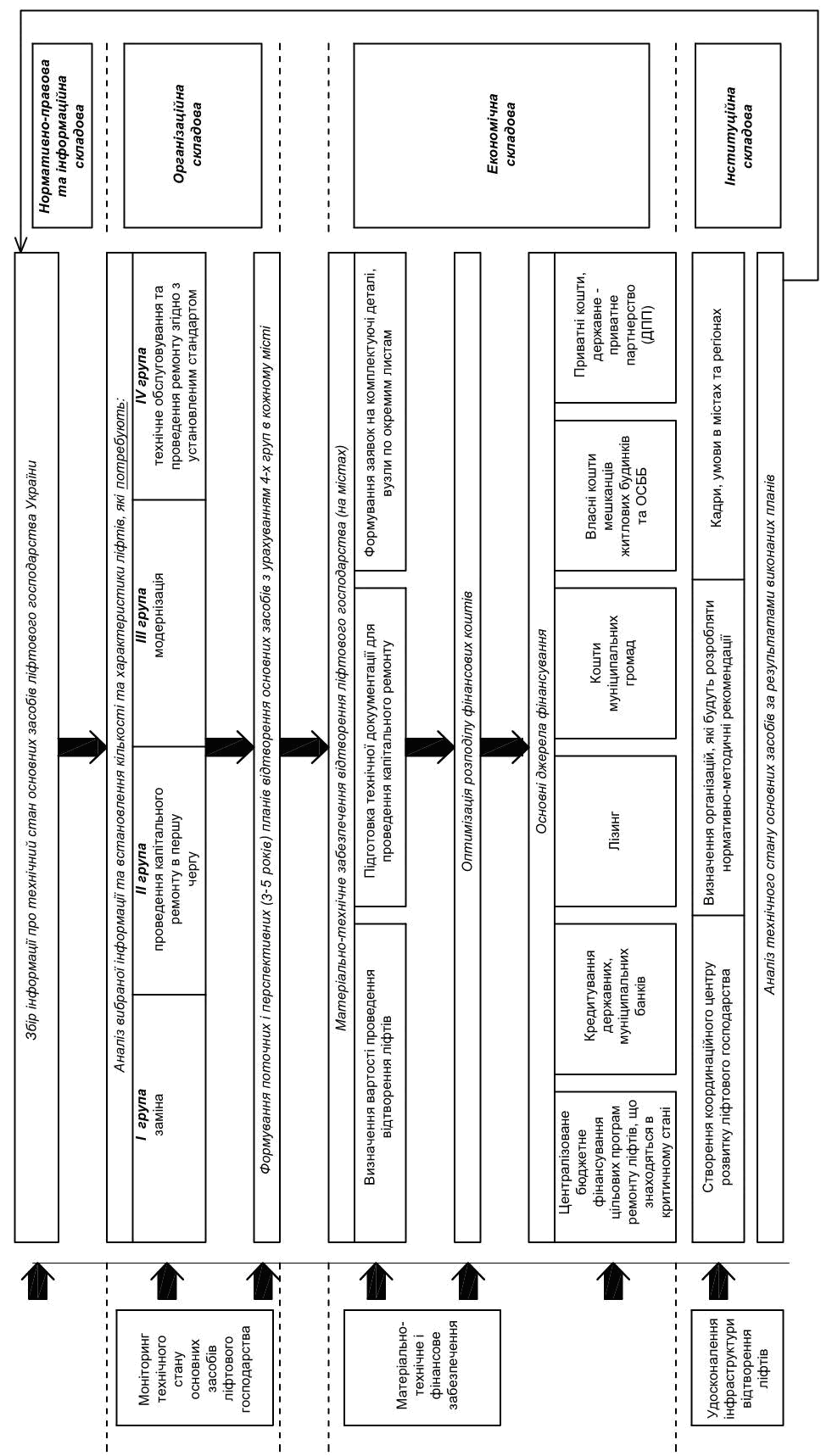 Рис. 3. Організаційно-економічний механізм відтворення основних засобів  ліфтового господарстваЖитлове приміщення (квартира)Площа житлового приміщення (квартири)Загальна сума платежу, що припадає на житлове приміщення (квартиру), грн.Сума щомісячного внеску, що підлягає оплаті протягом 5 років1 (однокімнатна)2220,7537,02 грн.2 (двокімнатна)3172,552,88 грн.3 (трикімнатна)3807,063,45 грн.РазомЗагальна житлова площа Кредит 117064 грн.1951,07 грн.